Karta pracy:                               ,,Jesienny obrazek”Grupa wiekowa: młodszo-szkolnaPotrzebne do wykonania:wysuszone liście z różnych gatunków drzew;blok techniczny białykolorowy brystolsuche pasteletemperówki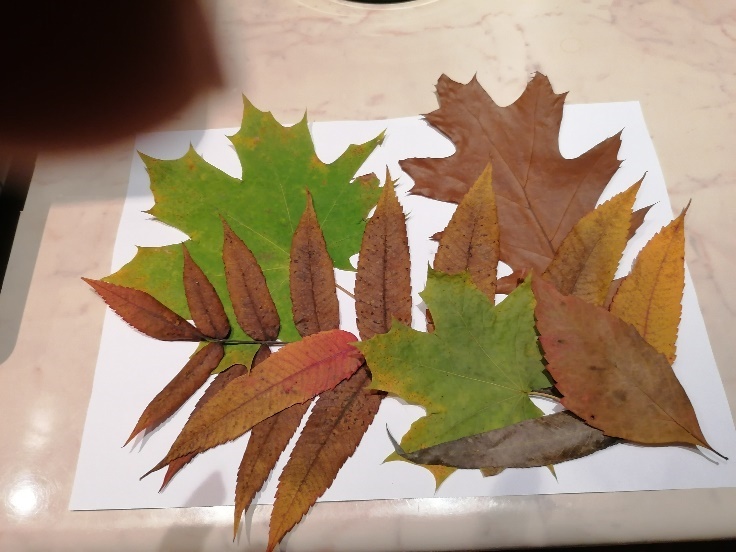 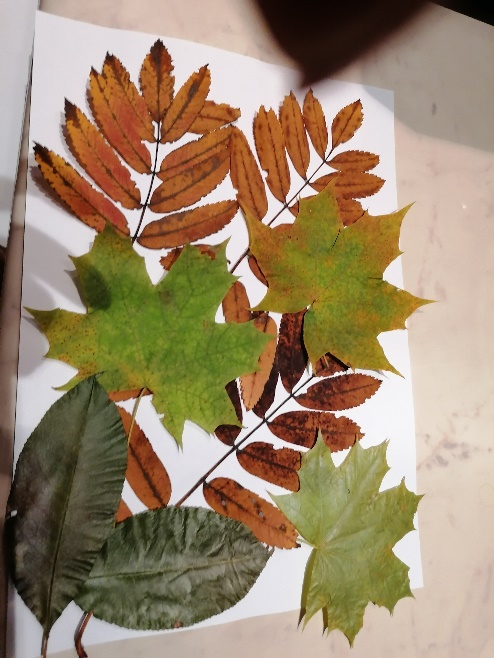 Z tegorocznego, jesiennego spaceru liście nie są jeszcze całkiem wysuszone                 i muszą poczekać, by  mogły być użyte w zajęciach plastycznych.Wykonanie: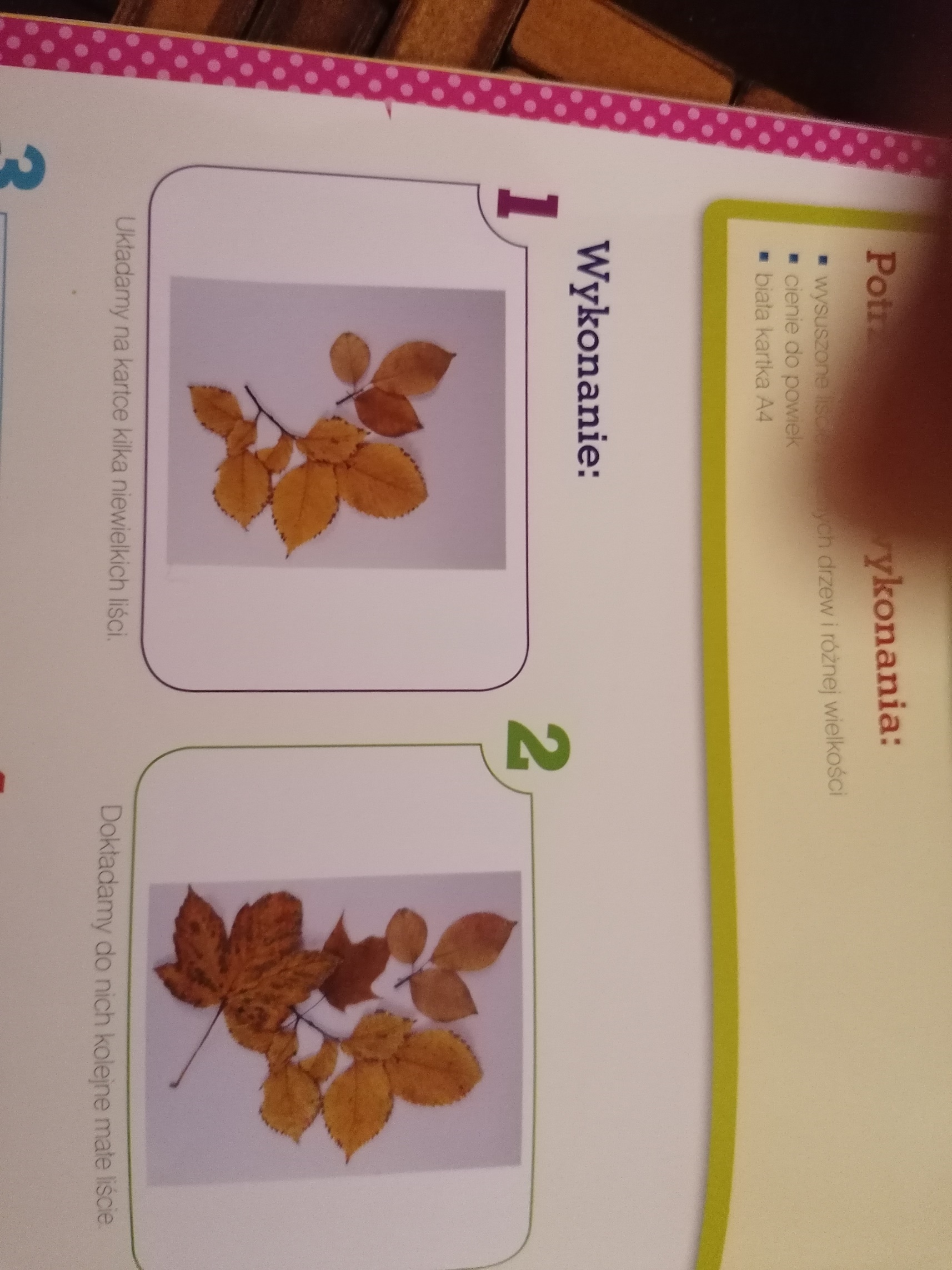 Wykonywanie kompozycji obrazka rozpoczynamy od układania najmniejszych liści.                       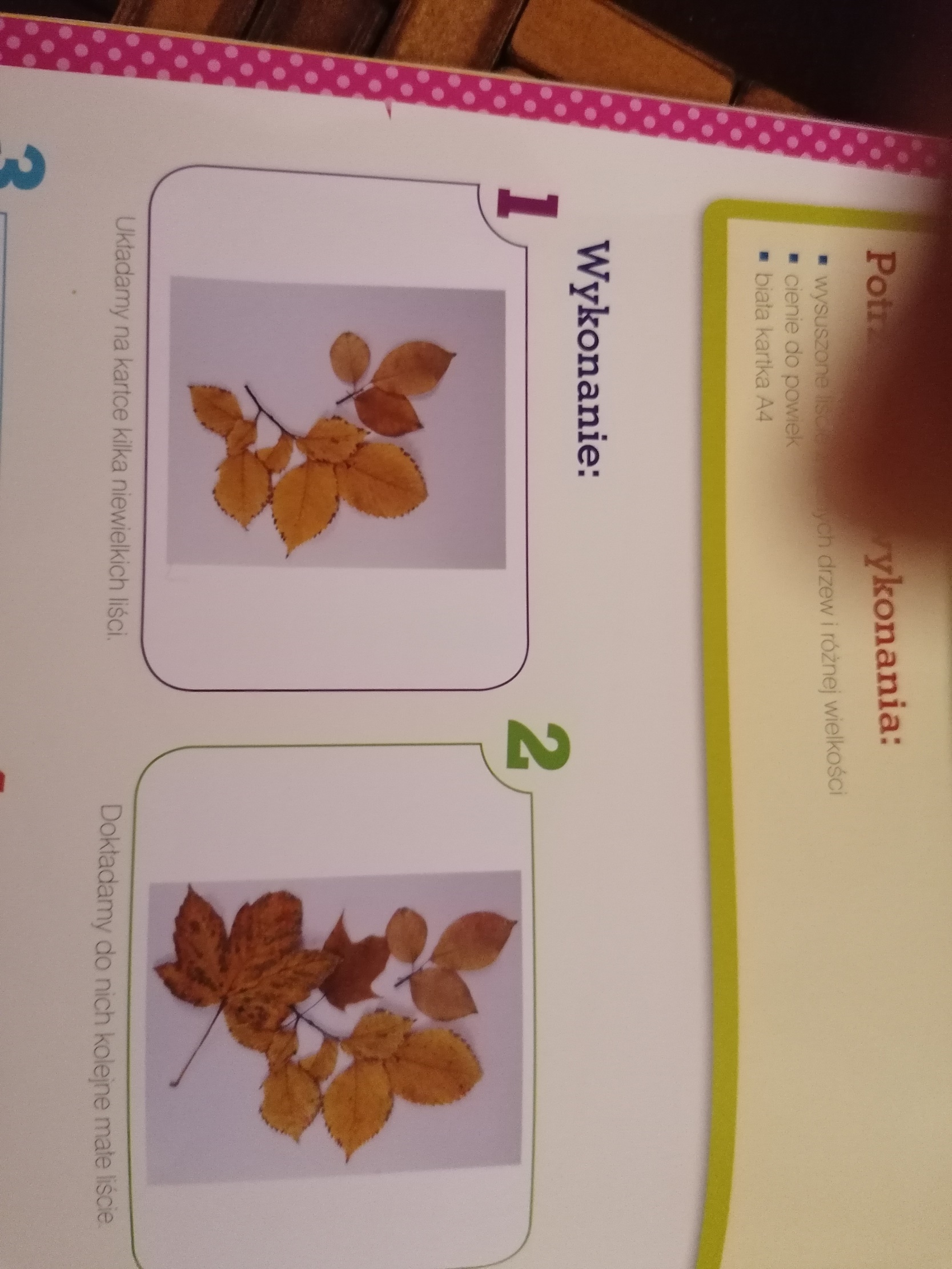 Następnie dokładamy kolejno troszkę większe o ciekawych kształtach.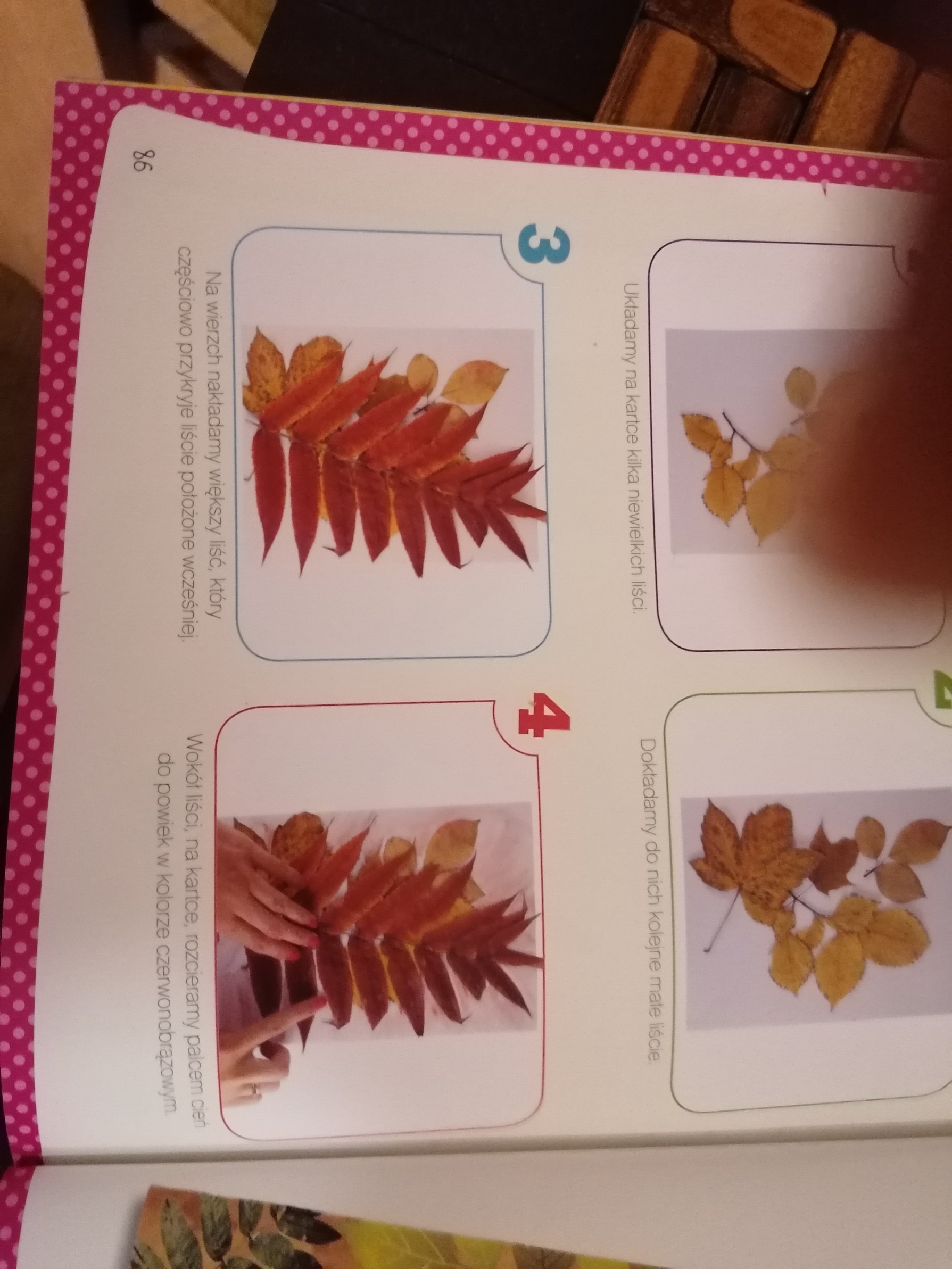 Na samym wierzchu kładziemy największy liść, tak aby w dużej części zasłonił te mniejsze. Przed przystąpieniem do cieniowanie liści temperujemy suche pastele odpowiadające barwom jesieni.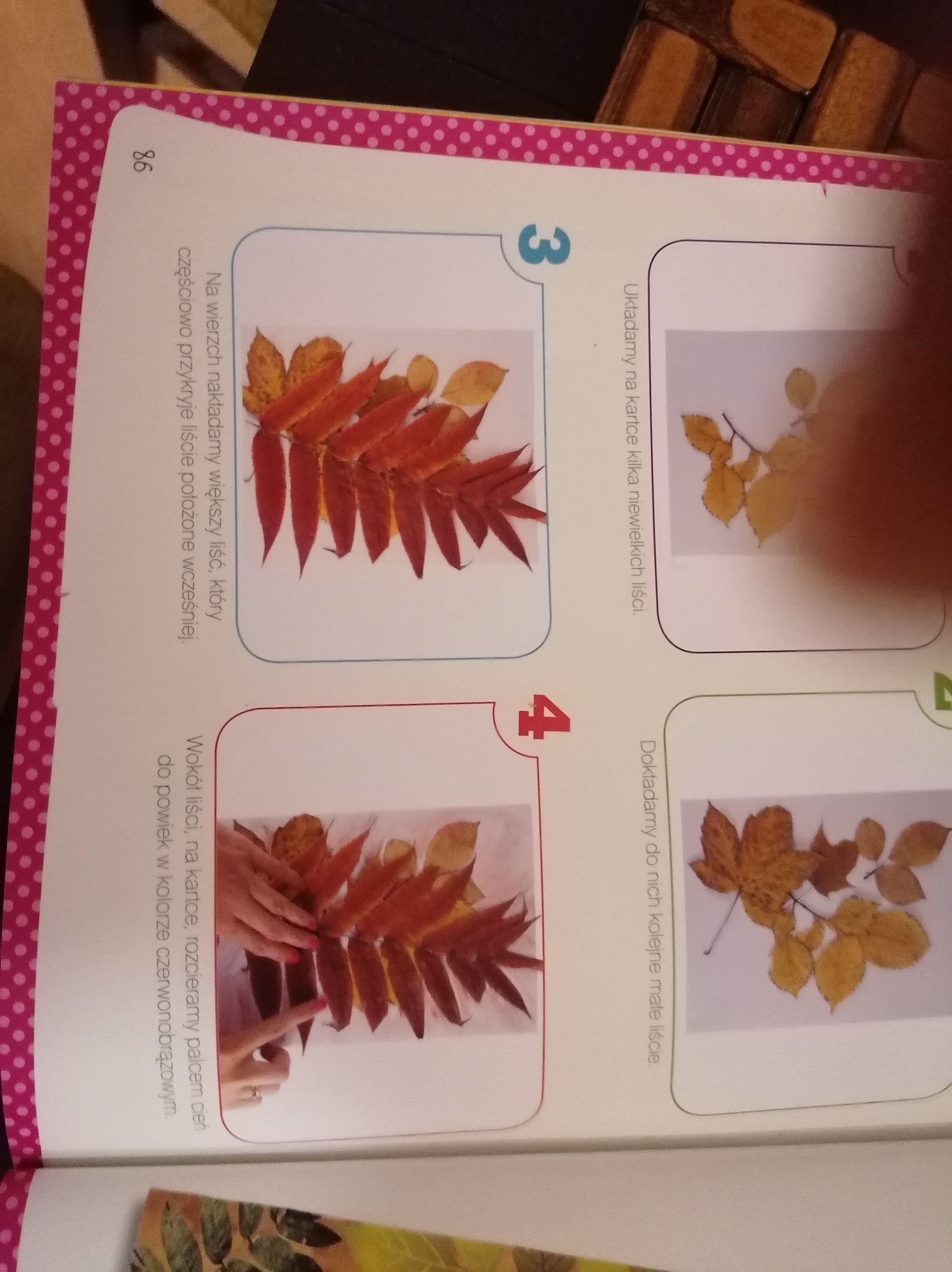 Przytrzymując ręką liście na kartonie, rozcieramy palcem starte pastele i zaczynamy najlepiej od ciemniejszych np. brązu.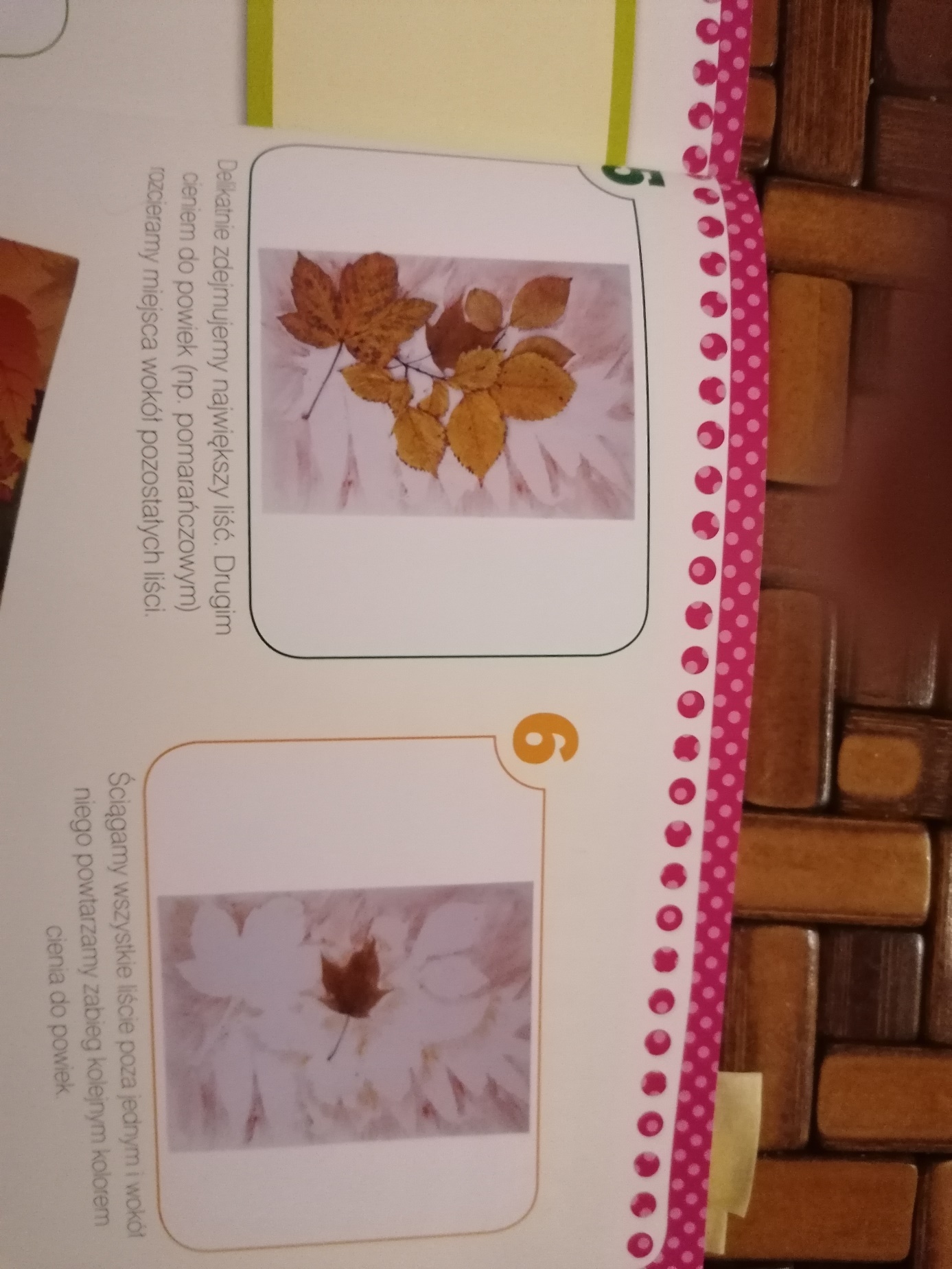 Zdejmujemy największy liść i czynność powtarzamy zmieniając jedynie kolor kredki np. na czerwony lub pomarańczowy. Wybór koloru jest dowolny                                  i pozostawia się go wykonawcy pracy.Ostatni, najmniejszy z listków pozostawimy i powtarzamy czynność jeszcze innym kolorem.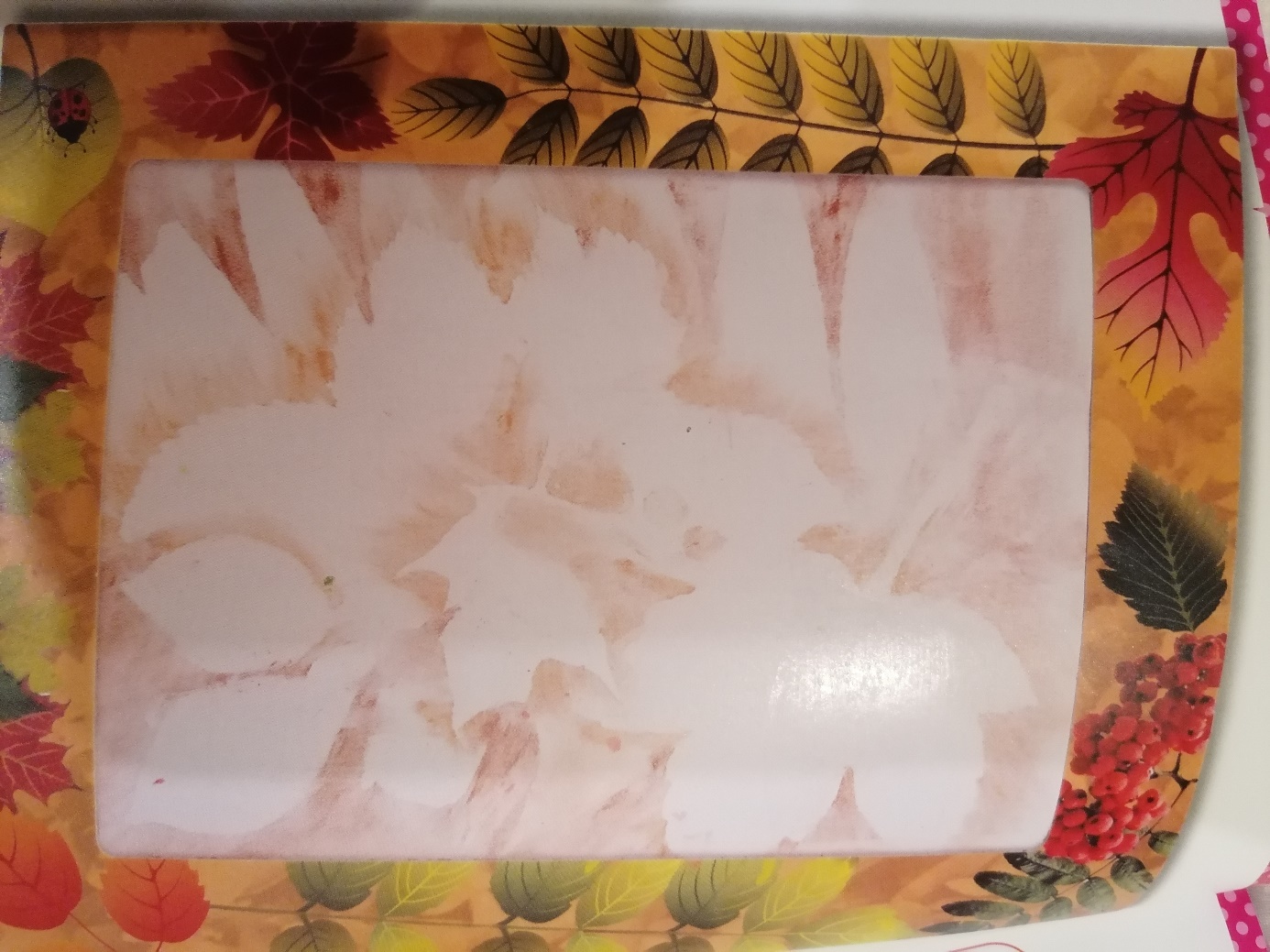 Tak wygląda gotowy obrazek, który możemy nakleić na kolorowy brystol lub obłożyć ramką passe-partout. Możemy również zamieścić go w gotowej ramce.Karta pracy rozwija kompetencje kluczowe:Świadomość i ekspresja kulturalną poprzez:otwarcie się na nowe pomysły plastyczneaktywne wykonywanie pracy według własnego pomysłu;umiejętność wyrażania siebie, swojej wrażliwości i ekspresji;Opracowała: Barbara Nawojczyk